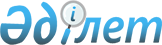 Об утверждении проверочного листа в сфере частного предпринимательства за использованием объектов авторского права и смежных прав
					
			Утративший силу
			
			
		
					Совместный приказ Министра юстиции Республики Казахстан от 31 марта 2017 года № 344 и Министра национальной экономики Республики Казахстан от 13 апреля 2017 года № 154. Зарегистрирован в Министерстве юстиции Республики Казахстан 25 апреля 2017 года № 15032. Утратил силу совместным приказом Министра юстиции Республики Казахстан от 31 октября 2018 года № 1516 и Министра национальной экономики Республики Казахстан от 31 октября 2018 года № 46 (вводится в действие со дня его первого официального опубликования)
      Сноска. Утратил силу совместным приказом Министра юстиции РК от 31.10.2018 № 1516 и Министра национальной экономики РК от 31.10.2018 № 46 (вводится в действие со дня его первого официального опубликования).
      В соответствии пунктом 1 статьи 143 Предпринимательского кодекса Республики Казахстан ПРИКАЗЫВАЕМ:
      1. Утвердить прилагаемую форму проверочного листа в сфере частного предпринимательства за использованием объектов авторского права и смежных прав.
      2. Департаменту по правам интеллектуальной собственности Министерства юстиции Республики Казахстан обеспечить:
      1) государственную регистрацию настоящего приказа в Министерстве юстиции Республики Казахстан;
      2) в течение десяти календарных дней со дня государственной регистрации настоящего приказа в Министерстве юстиции Республики Казахстан направление его копии в бумажном и электронном виде в Республиканское государственное предприятие на праве хозяйственного ведения "Республиканский центр правовой информации Министерства юстиции Республики Казахстан" для внесения в Эталонный контрольный банк нормативных правовых актов Республики Казахстан;
      3) размещение настоящего приказа на официальном интернет-ресурсе Министерства юстиции Республики Казахстан.
      3. Контроль за исполнением настоящего приказа возложить на курирующего заместителя Министра юстиции Республики Казахстан.
      4. Настоящий приказ вводится в действие по истечении десяти календарных дней после дня его первого официального опубликования.
      "СОГЛАСОВАН"
Председатель Комитета по правовой статистике
и специальным учетам Генеральной прокуратуры
Республики Казахстан
_____________ Б. Мусин
"___" ________ 2017 год Проверочный лист в сфере частного предпринимательства за использованием объектов авторского права и смежных прав
      в сфере/в области/за______________________________________________________________
                         (в соответствии со статьями 138 и 143 Предпринимательского
                                     кодекса Республики Казахстан)
       в отношении ______________________________________________________________
                         (наименование однородной группы проверяемых
                                     субъектов (объектов)
Государственный орган, назначивший проверку ______________________________________
________________________________________________________________________________
Акт о назначении проверки
___________________________________________
                   (№, дата)
Наименование проверяемого субъекта (объекта) ______________________________________
________________________________________________________________________________
(ИИН), БИН проверяемого субъекта (объекта) ________________________________________
________________________________________________________________________________
Адрес места нахождения __________________________________________________________
      Должностное (ые) лицо (а) ______________________________ ____________
                                     (должность)                   (подпись) 
                   ___________________________________________
                         (фамилия, имя, отчество (при наличии))
Руководитель
проверяемого субъекта
________________________________________________________________________
             (фамилия, имя, отчество (при его наличии), должность)
______________
     (подпись)
					© 2012. РГП на ПХВ «Институт законодательства и правовой информации Республики Казахстан» Министерства юстиции Республики Казахстан
				
Министр юстиции
Республики Казахстан
______________ М. Бекетаев 
Министр национальной
экономики Республики Казахстан
________________Т. СулейменовУтверждена
совместным приказом Министра
юстиции Республики Казахстан
от 31 марта 2017 года № 344 и
Министра национальной экономики
Республики Казахстан
от 13 апреля 2017 года № 154Форма
№
Перечень требований
Требуется
Не требуется
Соответствует требованиям
Не соответствует требованиям
1.
Наличие договоров с правообладателями и/или с организациями, управляющими имущественными правами на коллективной основе на соответствующие способы использования произведений и объектов смежных прав 
2.
Наличие сведений об использованных произведениях или объектах смежных прав, доходах, полученных в результате использования объектов авторского права или смежных прав 
3.
Наличие договора купли-продажи, квитанций, подтверждающих выплаты вознаграждений авторам и иным правообладателям 